CONSEJERÍA DE EDUCACIÓN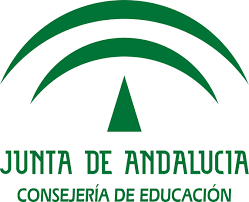 Centro del Profesorado Alcalá de GuadaíraTeléfono: 955681920 Fax: 955681383    www.juntadeandalucia.es/educacion/portals/web/cep-alcala-guadairaMEMORIA FINAL GRUPOS DE TRABAJOMEMORIA FINAL GRUPOS DE TRABAJOMEMORIA FINAL GRUPOS DE TRABAJOMEMORIA FINAL GRUPOS DE TRABAJOMEMORIA FINAL GRUPOS DE TRABAJOMEMORIA FINAL GRUPOS DE TRABAJOCÓDIGO SÉNECA: 174130GT002                                                                                  CURSO: 2016-2017                            CÓDIGO SÉNECA: 174130GT002                                                                                  CURSO: 2016-2017                            CÓDIGO SÉNECA: 174130GT002                                                                                  CURSO: 2016-2017                            CÓDIGO SÉNECA: 174130GT002                                                                                  CURSO: 2016-2017                            CÓDIGO SÉNECA: 174130GT002                                                                                  CURSO: 2016-2017                            CÓDIGO SÉNECA: 174130GT002                                                                                  CURSO: 2016-2017                            Nombre:“INICIACIÓN A LA PLATAFORMA MOODLE PARA EL TERCER CICLO DE PRIMARIA EN EL CEIP PEDRO I DE CARMONA”Miembros10¿Valoración cualitativa? (SÍ-NO)NoDATOS PARA LA MEMORIAResultados obtenidos en relación con los objetivos propuestos. Asuntos que han resultado interesantes y aspectos susceptibles de mejora. Posibilidad de continuidad para el 17/18 (máximo 2.000 caracteres)Resumiendo, trabajamos una de las propuestas de mejora del Proyecto Educativo de Centro, que consisten en la utilización de las tecnologías. Mejoramos, también, la lectura de nuestro alumnado, mediante el seguimiento de instrucciones escritas para realizar las actividades.Objetivos alcanzados:Los principales objetivos que se han conseguido alcanzar son:Innovar en la práctica de nuestras aulas.Mejorar la competencia docente.Mejorar la autonomía e iniciativa personal de nuestro alumnado.Familiarizar y trabajar con la plataforma Moodle.Ahorrar en la compra de material escolar.Mejorar y coordinar la programación docente en los niveles a trabajar.Despertar el interés por los medios tecnológicos a docentes y discentes.Seguir instrucciones escritas a través de la lectura.Mejorar la organización de nuestro centro mediante el trabajo de determinadas propuestas de mejora registradas en la Memoria Anual del año pasado.Las posibilidades de continuidad de este proyecto para el próximo curso son muy elevadas, ya que se ha creado una adicción por parte de algunos componentes del grupo a la forma de trabajo con esta herramienta. Además, existe una valoración muy positiva por parte del equipo directivo y gran parte del claustro de nuestro centro. Pero fundamentalmente,  es por el esfuerzo desinteresado que hemos mostrado los participantes de grupo de trabajo, suficiente para comprender y vaticinar que será propuesto el año que viene al resto de los compañeros/as. Entendemos que el camino está iniciado, aprovechando el material creado en la plataforma.Acordamos todos los pertenecientes a este grupo, la continuación, el año que viene, de nuestro proyecto, ya que se ha quedado mucho contenido por trabajar. Creemos que deberíamos solicitar dicha continuación ampliando y mejorando el trabajo a los demás ciclos del centro.Productos, evidencias de aprendizaje que se han adquirido. Grado de aplicación en el centro educativo. Efectos producidos en el aula. En el caso de que se hayan realizado materiales, descripción de los mismos (máximo 2.000 caracteres)Incidencia en el aprendizaje del alumnado:Presentar al alumnado una nueva forma de trabajo que podrá encontrar en secundaria.  Enseñar a crear y manejar creaciones y distintos programas informáticos. La confección de mejores materiales didácticos para trabajar con nuestros alumnos/as.Poder trabajar eficazmente en el ordenador tareas que tradicionalmente son realizadas un cuaderno de clase. Aumentar la motivación en el aprendizaje de ciertos contenidos.Programar de forma eficaz y unánime los contenidos de algunas áreas en el tercer ciclo de Primaria.Aplicación en el aula.Este material podemos utilizarlo para enseñar a nuestros discentes en la utilización y manejo de las aplicaciones informáticas de forma sencilla.Todos los conocimientos adquiridos en el Grupo de Trabajo, se han aplicado en el aula.
Así cada maestro/a ha introducido cambios metodológicos importantes. A través de esta forma de trabajo hemos conseguidos que el/la  docente trabaje el área de manera diferente a como se ha hecho hasta ahora. Esta metodología ayuda a mejorar la creatividad del alumnado y despierta el interés, de forma constante, de esta área. Todos debemos trabajar de forma diferente, ya que los materiales y herramientas que vamos a usar son distintos a los habituales.Después de la correspondiente evaluación del trabajo realizado, podemos ofertar nuestro proyecto al 2º nivel del primer ciclo (2ºcurso) de Primaria, con las adaptaciones pertinentes a las edades y características del alumnado y profesorado, y con todas las garantías de éxito.El resultado de la evaluación de nuestro trabajo ha sido explicado en el Claustro, Consejo Escolar, AMPA y otros organismos.En nuestro curso no se ha creado material para poder descargar en esta memoria. Todo lo que se ha ido realizado está elaborado en nuestra plataforma en forma de cursos. Se han creado numerosos cursos; uno de plástica, de cultura y práctica digital, de música, lectura, de educación física, resolución de problemas, etc.En los niveles inferiores se han utilizado guías sencillas de ofimática descargadas de internet y adaptadas a nuestro alumnado.A nuestro asesor se le facilitarán  las claves y contraseñas pertinentes para poder acceder a todos los materiales elaborados en  Moodle este año.Nivel de interacción entre las personas que componen el grupo. Valoración del compromiso individual de los participantes (máximo 2.000 caracteres)